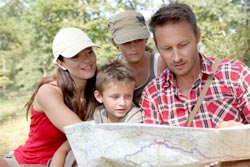 Home is where the heart is, but what if your heart doesn’t know where it should be?From low crime rates to a great education system, there are many variables to consider when choosing that perfect place that you and your family can call home.To help you make this important decision, we have provided an analysis of the most important factors to help you find a home that suits the needs of you and your family.How to Choose a Place to LiveBegin by determining what is most important to you and your family. If you’re single, living in a bustling city might be an ideal choice for your next home. If you have a family, on the other hand, a small town may offer amenities that your kids will love.Here are some top tips which may help when I was choosing a place to live.1. AffordabilityNo matter what your pay grade is, living comfortably and within your means should be your first concern. Affordability includes more than just housing expenses; the prices of consumable goods, like groceries, vary greatly from town to town. The price of petrol, utility services including electric and water - and taxes - also varies.2. Council TaxThis is an important factor to consider when choosing a place to live as there are big differences in Council Tax in different areas.3. Employment OpportunitiesEmployment opportunities vary in different areas, so spend some time researching the job market if this may affect you.  Start by analysing quality employment opportunities within your industry, then determine where the highest concentration of these jobs are located.